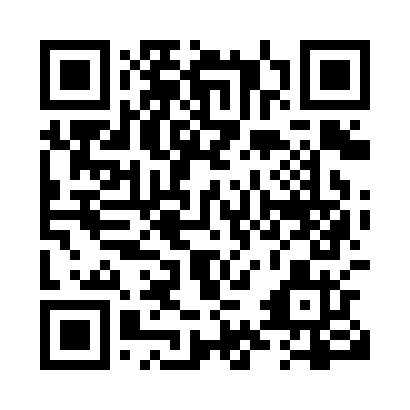 Prayer times for De Lesseps, Quebec, CanadaMon 1 Jul 2024 - Wed 31 Jul 2024High Latitude Method: Angle Based RulePrayer Calculation Method: Islamic Society of North AmericaAsar Calculation Method: HanafiPrayer times provided by https://www.salahtimes.comDateDayFajrSunriseDhuhrAsrMaghribIsha1Mon3:105:111:026:278:5310:542Tue3:115:121:026:278:5310:533Wed3:125:131:036:268:5310:534Thu3:135:131:036:268:5210:525Fri3:145:141:036:268:5210:516Sat3:165:151:036:268:5110:507Sun3:175:151:036:268:5110:498Mon3:185:161:036:268:5010:489Tue3:195:171:046:268:5010:4710Wed3:215:181:046:258:4910:4611Thu3:225:191:046:258:4910:4512Fri3:245:201:046:258:4810:4413Sat3:255:211:046:248:4710:4214Sun3:275:211:046:248:4710:4115Mon3:285:221:046:248:4610:4016Tue3:305:231:046:238:4510:3817Wed3:325:241:056:238:4410:3718Thu3:335:251:056:228:4310:3519Fri3:355:261:056:228:4210:3320Sat3:375:271:056:218:4110:3221Sun3:385:291:056:218:4010:3022Mon3:405:301:056:208:3910:2923Tue3:425:311:056:208:3810:2724Wed3:445:321:056:198:3710:2525Thu3:455:331:056:188:3610:2326Fri3:475:341:056:188:3510:2127Sat3:495:351:056:178:3410:2028Sun3:515:361:056:168:3310:1829Mon3:535:381:056:168:3110:1630Tue3:545:391:056:158:3010:1431Wed3:565:401:056:148:2910:12